Universidade Federal de Juiz de Fora- Faculdade de Enfermagem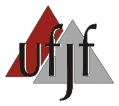 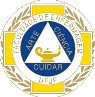 Programa de Pós-graduação Stricto Sensu- Mestrado em Enfermagem da FACENF-UFJFDISCIPLINA A SER CURSADA NO PRIMEIRO SEGUNDO SEMESTRE LETIVO DE  	Nota: preencher um formulário por disciplinaJuiz de Fora, 	, de 	de  	NOME DO(A) MESTRANDO(A):NOME DO(A) MESTRANDO(A):NÚMERO DE MATRÍCULA:ANO DE INGRESSO NO MESTRADO:ORIENTADOR(A): Prof(a). Dr(a).ORIENTADOR(A): Prof(a). Dr(a).Nome da DisciplinaDatas e HoráriosDatas e HoráriosNo Crédito(s)TotalTotalAssinatura do(a) Mestrando(a):Assinatura do(a) Orientador(a):Espaço destinado aos registros do SecretariadoEspaço destinado aos registros do SecretariadoData de Entrega no Programa de Pós-Graduação:Data de cadastramento da matrícula no SIGA:Assinatura:Pendências documentais: Não SimAssinatura da Coordenadora:Observações:Observações: